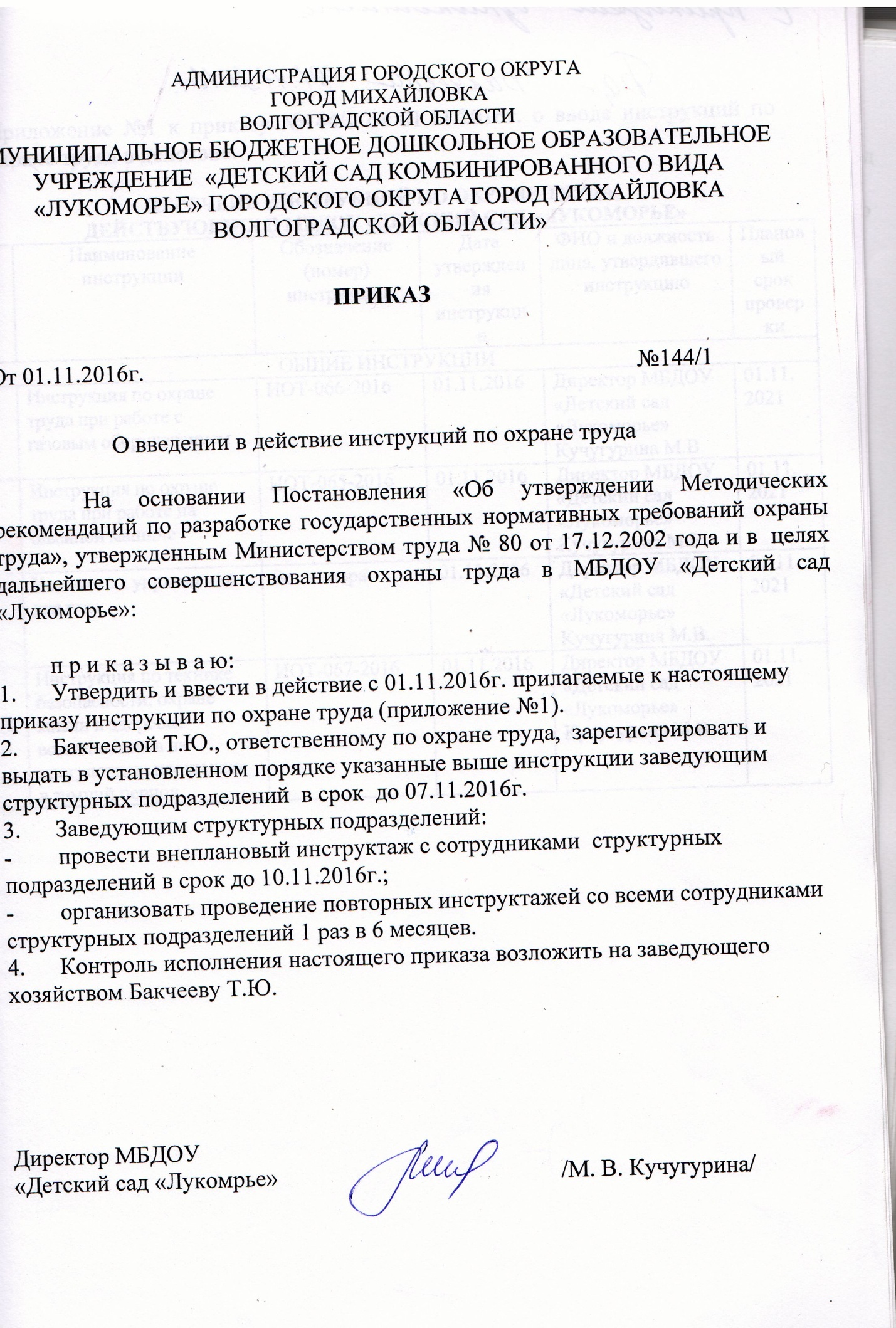 Приложение №1 к приказу №144/1 от 01.11.2016г. о вводе инструкций по охране труда в действие.ПЕРЕЧЕНЬ ИНСТРУКЦИЙ ПО ОХРАНЕ ТРУДА, ДЕЙСТВУЮЩИХ В МБДОУ «ДЕТСКИЙ САД «ЛУКОМОРЬЕ»№ п.пНаименование инструкцииОбозначение(номер) инструкцииДата утверждения инструкцииФИО и должность лица, утвердившего инструкциюПлановый срок проверкиОБЩИЕ ИНСТРУКЦИИОБЩИЕ ИНСТРУКЦИИОБЩИЕ ИНСТРУКЦИИОБЩИЕ ИНСТРУКЦИИОБЩИЕ ИНСТРУКЦИИОБЩИЕ ИНСТРУКЦИИ1Инструкция по охране труда при работе с газовым оборудованиемИОТ-066-201601.11.2016Директор МБДОУ «Детский сад «Лукоморье» Кучугурина М.В.01.11.20212Инструкция по охране труда при работе на швейной машинеИОТ-065-201601.11.2016Директор МБДОУ «Детский сад «Лукоморье» Кучугурина М.В.01.11.20213Комплексы упражнений для глазБез номера01.11.2016Директор МБДОУ «Детский сад «Лукоморье» Кучугурина М.В.01.11.20214Инструкция по технике безопасности, охране жизни и здоровья воспитанников на прогулочных площадках в зимний периодИОТ-067-201601.11.2016Директор МБДОУ «Детский сад «Лукоморье» Кучугурина М.В.01.11.2021